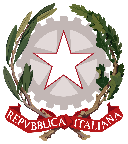 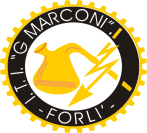 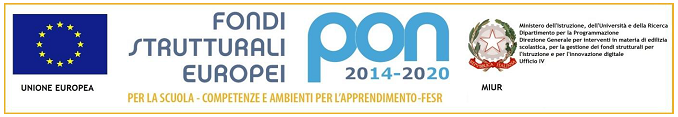 ISTITUTO TECNICO TECNOLOGICO STATALE“GUGLIELMO MARCONI”VIALE DELLA LIBERTA, 14 – 47122 FORLI’ TEL. 0543/28620PEC fotf03000d@pec.istruzione.it   PEO fotf03000d@istruzione.it  SITO WEB www.ittmarconiforli.edu.itCODICE FISCALE 80009470404 – CODICE MECCANOGRAFICO FOTF03000DCODICE UNIVOCO PER FATTURAZIONE ELETTRONICA PA: UF3RZSAllegato 3  Matrice dei Rischi  Manifestazione di interesse per l'affidamento della concessione del servizio di fornitura di bevande calde, fredde e altri generi di conforto alimentare mediante l'installazione e gestione di distributori automatici presso le sedi dell’Istituto Tecnico Tecnologico “G. Marconi”Si riporta di seguito l’analisi in forma matriciale dei rischi connessi alla gestione del servizio elaborata dall’Istituto, specificando che si sono presi in considerazione i rischi ordinari dell’attività e del settore di riferimento, escludendo dall’analisi gli eventi eccezionali, e quindi per definizione straordinari, aventi impatto non specifico sulla concessione in argomento, quali il rischio di eventi sismici, uragani, catastrofi naturali, eventi nucleari, epidemie, rivoluzioni e guerra.TIPO DI RISCHIODESCRIZIONEPROBABILITA’ DEL VERIFICARSI DEL RISCHIOMAGGIORI COSTI E/ORITARDI ASSOCIATI ALVERIFICARSI DELRISCHIOSTRUMENTI PER LA MITIGAZIONE DEL RISCHIORISCHIO A CARICO DEL PUBBLICO (SI/NO)RISCHIO A CARICO DEL PRIVATO (SI/NO)Rischio di contrazione della domanda nel settore di mercato o specifica.Rischio di contrazione generale della domanda		nel	mercato	dell’impresa oppure	specifica	nel		segmento direttamente di interesse del concessionario.NON VALUTABILEDiminuzione dei ricavi.Flessibilità organizzativa, iniziative di marketing, variazione di prodotti e prezzi nella quota diofferta disponibile al concessionario.NOSIRischio di necessità di manutenzione straordinaria o incremento dei costi della merce/prodotti.Rischio che la manutenzione dei distributori non sia adeguata, con il conseguente aumento dei costi;rischio   di   una    non    corretta    stimaNON VALUTABILEAumento dei costi.Manutenzioni programmate, flessibilità organizzativa.NOSIRischio di necessità di manutenzione straordinaria o incremento dei costi della merce/prodotti.prospettica dei costi di manutenzione e/oNON VALUTABILEAumento dei costi.Manutenzioni programmate, flessibilità organizzativa.NOSIRischio di necessità di manutenzione straordinaria o incremento dei costi della merce/prodotti.dell’andamento dei costi delle merci.NON VALUTABILEAumento dei costi.Manutenzioni programmate, flessibilità organizzativa.NOSIRischio di variazione delle condizioni del servizio (temporanea sospensione per esigenze dell’Istituto o per guasti e malfunzionamenti).Rischio connesso alla possibilità del verificarsi di eventi con riflessi sull’attività del concessionario quali, adesempio: esecuzione di lavori e di attività manutentive negli spazi in cui sono presenti i distributori; interruzioni di forniture elettriche e/o idriche; chiusure temporanee di spazi a seguito di scioperi del personale; rischio di rimozione di distributori già installati a richiestadell’Istituto; rischio di guasti omalfunzionamenti eventualmente anche derivanti da scasso o vandalismo.BASSADiminuzione dei ricavi; aumentodei costi. Gli eventi hanno una probabilità di verificarsi in relazioneall’intero rapportoconcessionario. Realisticamente simili eventi possono riguardareun numero talmente irrisorio di distributori da rappresentare unrischio irrilevante rispetto al mantenimento dell’equilibrioeconomico finanziario.Flessibilità organizzativa. Eventuale recessoNOSI